Наличие системы подготовки общественных наблюдателей за процедурами оценки качества образования и олимпиад школьников11.01.2021Эта страница адресована родителям, изъявившим желание выступить в качестве общественных наблюдателей за ходом Итоговой аттестации выпускников и Всероссийских проверочных работ.Роль общественных наблюдателей на экзамене очень велика - они помогают в соблюдении законности в ходе государственной итоговой аттестации, отслеживают соблюдение прав выпускников, при возникновении спорных вопросов помогают в их решении. А еще - приобретают знания о порядке проведения экзаменов, которыми могут поделиться со своими детьми и родителями детей класса и школы.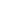  Если в 2021 году Вы хотите помочь в организации Государственной итоговой аттестации в качестве общественного наблюдателя, уже сейчас можно подать заявление через своего классного руководителя. Присутствовать можно как на экзамене 9, так и 11 классаФункции общественных наблюдателей описаны на сайте ege.midural.ruЛИСТ НАБЛЮДЕНИЯза проведением Всероссийской проверочной работыДополнительные комментарии по процедурам организации и проведения ВПРПодпись должностного лица, осуществляющего наблюдение ___________________________«»201_г.(дата присутствия)(дата присутствия)(дата присутствия)(дата присутствия)(дата присутствия)(дата присутствия)(дата присутствия)(дата присутствия)(дата присутствия)По адресу:По адресу:(место проведения проверки)(место проведения проверки)(место проведения проверки)(место проведения проверки)(место проведения проверки)(место проведения проверки)(место проведения проверки)(место проведения проверки)(место проведения проверки)(место проведения проверки)(место проведения проверки)На основанииот             № от             № от             № от             № На основании(вид документа с указанием реквизитов (номер, дата)(вид документа с указанием реквизитов (номер, дата)(вид документа с указанием реквизитов (номер, дата)(вид документа с указанием реквизитов (номер, дата)(вид документа с указанием реквизитов (номер, дата)(вид документа с указанием реквизитов (номер, дата)(вид документа с указанием реквизитов (номер, дата)(вид документа с указанием реквизитов (номер, дата)(вид документа с указанием реквизитов (номер, дата)(вид документа с указанием реквизитов (номер, дата)(вид документа с указанием реквизитов (номер, дата)(вид документа с указанием реквизитов (номер, дата)было проведенонаблюдение за проведением ВПР наблюдение за проведением ВПР наблюдение за проведением ВПР наблюдение за проведением ВПР наблюдение за проведением ВПР проверка в отношении:проверка в отношении:проверка в отношении:проверка в отношении:проверка в отношении:проверка в отношении:проверка в отношении:было проведенопроверка в отношении:проверка в отношении:проверка в отношении:проверка в отношении:проверка в отношении:проверка в отношении:проверка в отношении:(наименование образовательной организации)(наименование образовательной организации)(наименование образовательной организации)(наименование образовательной организации)(наименование образовательной организации)(наименование образовательной организации)(наименование образовательной организации)(наименование образовательной организации)(наименование образовательной организации)(наименование образовательной организации)(наименование образовательной организации)(наименование образовательной организации)(наименование образовательной организации)Показатели наблюденияОтметка Наличие приказа о проведении ВПРНаличие обучающихся с ОВЗВремя начало и окончания проведения выполнения учащимися ВПРВыделена отдельная аудитория, соответствующая санитарным требованиям и условиямСоблюдение времени на проведение ВПРОбеспечение порядка в аудитории в ходе выполнения обучающимися ВПРДоброжелательный настрой организаторов ВПРФорма рассадки участников ВПР (по 1 или  по 2 участника)Обеспечение всех обучающихся контрольно-измерительными материаламиНаличие общественных наблюдателейОрганизаторы проводят инструктаж для участников и информируют о порядке проведения ВПРИсключение фактов использования обучающимися справочно-информационных материалов по теме ВПРИсключение фактов «подсказывания» обучающимся со стороны организаторов ВПРИсключение фактов выноса работ обучающихся и контрольно-измерительных работ во время проведения ВПРОбеспечение сохранности данных при сборе и обработке результатовОтсутствие фактов использования телефонов организаторами и участниками ВПР во время проведения ВПРОбеспечение объективности оценивания выполненных обучающимися работ